В селе Вервековка Богучарского района состоялся сельский праздник – день села          30 августа 2014 года в селе Вервековка Богучарского района состоялся сельский праздник – день села. В данном мероприятии принял участие председатель Территориальной избирательной комиссии Богучарского района Заикин С.И. Он поздравил с праздником жителей села Вервековка от имени администрации Богучарского муниципального района и Совета народных депутатов Богучарского района. Также Сергей Иванович поблагодарил жителей за их самоотверженный труд на селе, пожелал им здоровья, благополучия, мирного неба и удачи во всех их начинаниях. Для жителей с. Вервековка был проведен концерт сельским домом культуры с. Перещепное. На празднике чествовали долгожителей, семейные пары, которые прожили по 50 лет, а также молодоженов. 
          Для детей были проведены различные конкурсы и подвижные игры. Пользуясь случаем, председатель Территориальной избирательной комиссии Богучарского района также напомнил жителям с. Вервековка о предстоящих выборах губернатора Воронежской области, которые состоятся 14 сентября 2014 года, призвал всех прийти в день голосования на избирательный участок и отдать голос за достойного кандидата в губернаторы Воронежской области.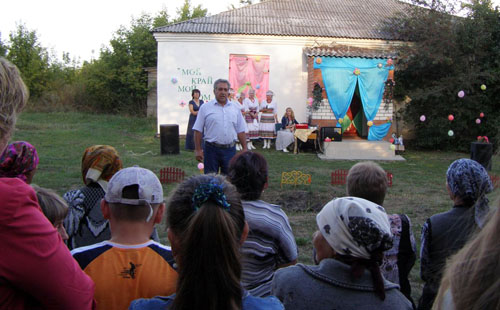 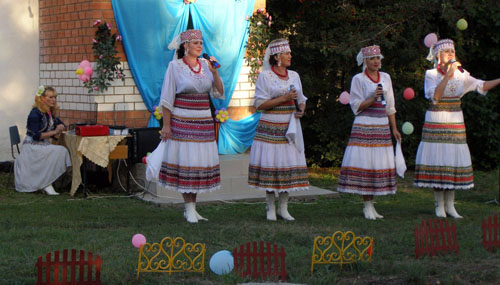 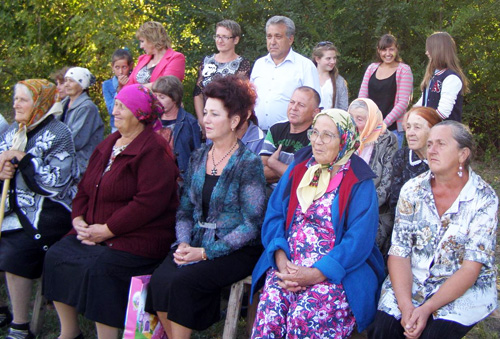 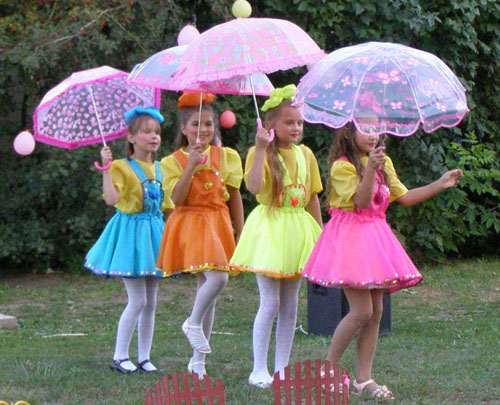 